Στα πλαίσια ενημέρωσης των Επαγγελματιών Υγείας ,
 η Επιτροπή Νοσοκομειακών του Γενικού Νοσοκομείου Κοζάνης πραγματοποίησε δύο ενημερωτικές συναντήσεις με το Υγειονομικό Προσωπικό του νοσοκομείου  (26-10-2016 και 02-11-2016),  με θέμα «Εποχική Γρίπη» και «Σπουδαιότητα του Αντιγριπικού Εμβολιασμού».Οι επαγγελματίες Υγείας ανήκουν στην ομάδα Υψηλού Κινδύνου και θα πρέπει κάθε χρόνο να εμβολιάζονται για την Εποχική Γρίπη.Η Πρόεδρος της Επιτροπής  Νοσοκομειακών Λοιμώξεων και η Νοσηλεύτρια θέλοντας να δώσουν το καλό παράδειγμα εμβολιαστήκαν μπροστά στο προσωπικό του νοσοκομείου στο τέλος της ενημέρωσης.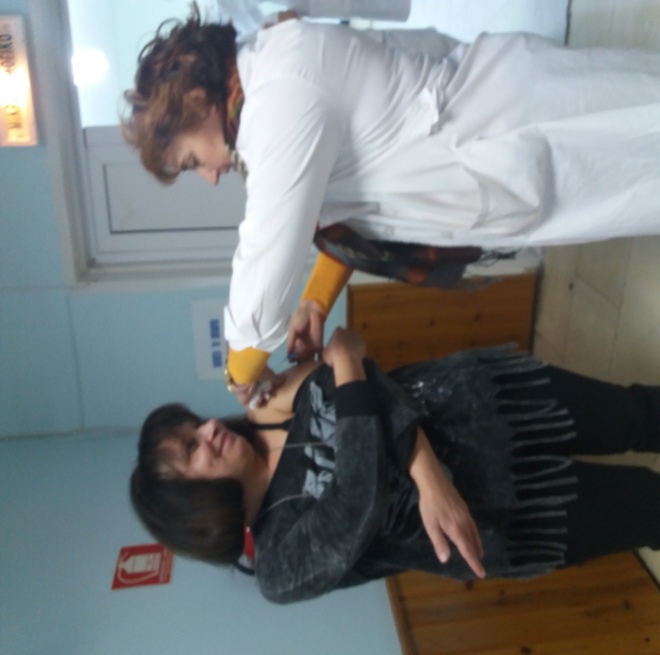 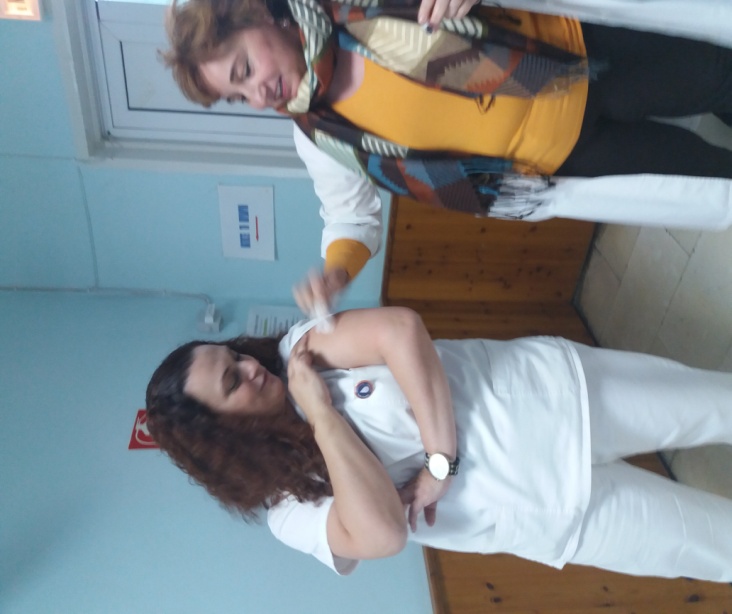 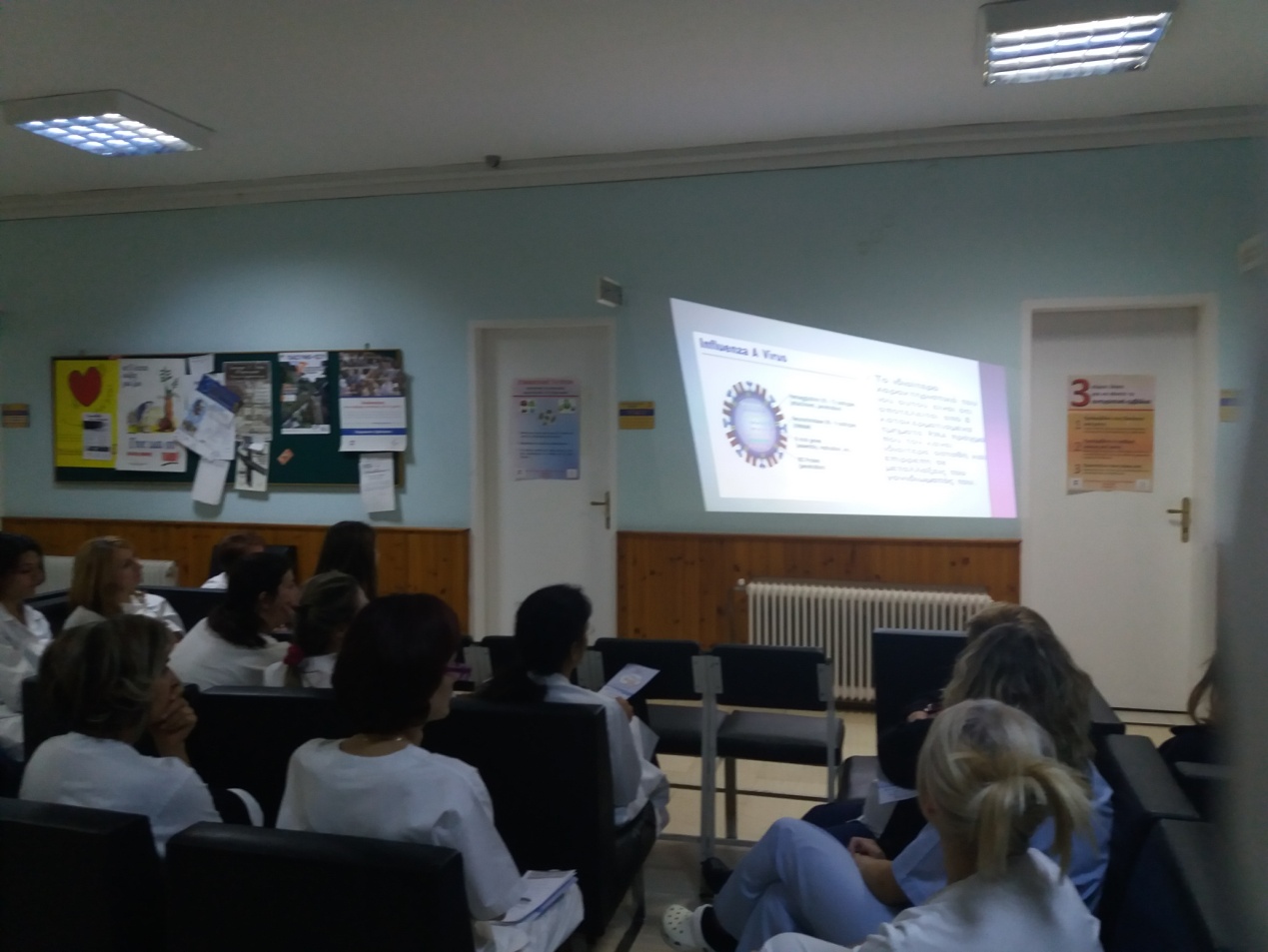 